Trendrapport Decibel.fi       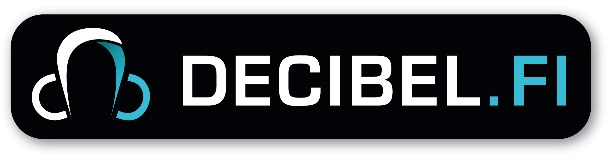 Oktober 2015Decibels trendrapporter är en kort sammanställning av sådana fenomen eller problemområden som Decibels ungdomsinformatörer märkt att under den senaste månaden/tiden aktualiserats via frågor till rådgivningsdelen Våga fråga/Kysy pois. Dessa rapporter kan delas till alla inom Decibels 11 deltagarkommuner som behöver denna information, exempelvis skolkuratorer, hälsovårdare, socialarbetare, ungdomsledare. De distribueras via de tjänstemän inom ungdomsverksamheten för respektive kommun som sitter i Decibels ledningsgrupp.Tidigare trendrapporter kan läsas på http://www.decibel.fi/om-oss/trendrapporter-over-decibel/Decibel har haft mycket på gång under den senaste tiden. Den traditionella årliga skolturnén har startat fint och vi har redan träffat flera ungdomar vid våra medlemskommuners högstadieskolor i samband med temaföreläsningar. Viktiga saker med tanke på innehållen i föreläsningarna har speciellt ansetts vara en genomgång av mobbning och sexuella trakasserier.  I början av oktober reste ungdomsinformatörerna tillsammans med Decibels ledningsgrupp till Stockholm för att träffa andra liknande aktörer inom ungdomsbranschen; Umo.se, Frisk & fri r.f., Ungdomar.se och Fritidsforum. Vi fick byta våra erfarenheter och lära oss nya saker av varandra. Resan möjliggjordes med bidrag av Svenska Kulturfonden och den gav oss en massa inspiration och matnyttigt för framtiden; om dem får ni höra mera inom den närmaste tiden. Månadens tema i oktober var Brott och brottsprocessen och det gjordes i samarbete med Polisen och Rikosuhripäivystys (RIKU). Det här temapaketet visades vara ett av årets mest lästa temapaket. I oktober har frågorna cirkulerat kring Kroppen och de största underkategorierna var Tjejens underliv och bröst samt Killens underliv. Bra att lägga märka till är också att frågorna inom kategorin Allt det andra steg betydligt i oktober och att det troligen är just på grund av temat eftersom frågorna om Trafik och fordon var fler än vanligt. Vi har lagt märke till att frågorna om temat Hjälp!, jag tror att jag är gravid har minskat. Det tyder dessvärre nog inte på att sexualkunskapen skulle hastigt ha förbättrats och inte heller på ungdomarnas avsevärt mer återhållsamt sexliv; enligt oss berättar det närmast om att unga flickor kan redan på några sekunder med några klick, dygnet runt hitta svar på sina graviditetsmisstankar bland tidigare besvarade frågor och informationssidor på Decibel.fi. Det ser ut som att vi har lyckats med att nå vårt delmål om att säkerställa att det redan finns information om det de söker färdigt på sajten, så att de i akuta fall som dessa, inte behöver vänta på svar till sina frågor. Vi jobbar med årets sista temapaket och dessutom har våra blickar redan fästs mot det kommande nya året. I november är temat om Förälskelse på gång och det blev utvalt som tema på grund av att sidan Hur vet man att någon är kär-nivå 1 redan en längre tid har varit bland de mest lästa sidorna på Decibel (i januari-oktober har den lästs 30764 gånger). På finska har sidan Ihastumisen ja rakastumisen ero varit mycket omtyckt (i januari-oktober har den lästs 7579 gånger). Decibel besöker… -reportagen har varit populära och vi har fått positivt feedback om dem, så vi fortsätter i samma linje och besöker flera ställen för att berätta om dem till ungdomarna på portalen genom både text och bilder.  Under hösten har vi också skapat en ny del till portalen och den heter Din story. Den ger ungdomarna möjligheten att berätta anonymt/med namn om nästan vad som helst som de har varit med om i deras liv. Vi vill göra ungdomsportalen allt mera tillsammans med ungdomarna, så vi kommer att satsa på dialog och genomskinlighet med den här typens grejer eftersom de enligt det vi har hört och vår erfarenhet är viktiga saker för de unga. Hälsar ungdomsinformatörerna Liselott, Jenny och Sanna, hälsovårdaren-sexualrådgivaren Tessi samt praktikanten Emelie 